회의 시작[조직 또는 팀 이름] 모임이 [날짜]에 [위치]에서 열렸습니다.참석자참석자는 [참석자 이름 나열]입니다.참석하지 않은 구성원참석하지 않은 구성원은 [이름 나열]입니다.회의록 승인[개체 틀 텍스트(예: 여기에 표시된 내용)를 나만의 텍스트로 바꾸려면 줄이나 단락을 선택하고 입력하면 됩니다. 최상의 결과를 위해서는 선택 영역의 왼쪽이나 오른쪽에 공백이 포함되지 않도록 합니다.]보고 사항[원하는 머리글이나 텍스트를 더 추가해야 하나요? 문제없습니다. 리본의 홈 탭에서 스타일 갤러리를 확인하여 이 문서에 표시된 텍스트 서식을 손쉽게 적용할 수 있습니다.]완료되지 않은 비즈니스[여기에 텍스트를 추가하세요.]새 비즈니스[여기에 텍스트를 추가하세요.]공지 사항[여기에 텍스트를 추가하세요.]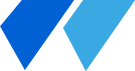 회의록서기승인 날짜